«Игры с бабой Ягой»В рамках проведения кружка «Театр в чемоданчике», организованным ТКЦ «Юбилейный» под руководством Бокачёвой Елены Васильевны, 17 декабря 2020 года были проведены развлекательные мероприятия с детьми посещающими данный кружок. Для воспитанников были подготовлены игры и забавы. Мероприятие получилось весёлым и увлекательным!!!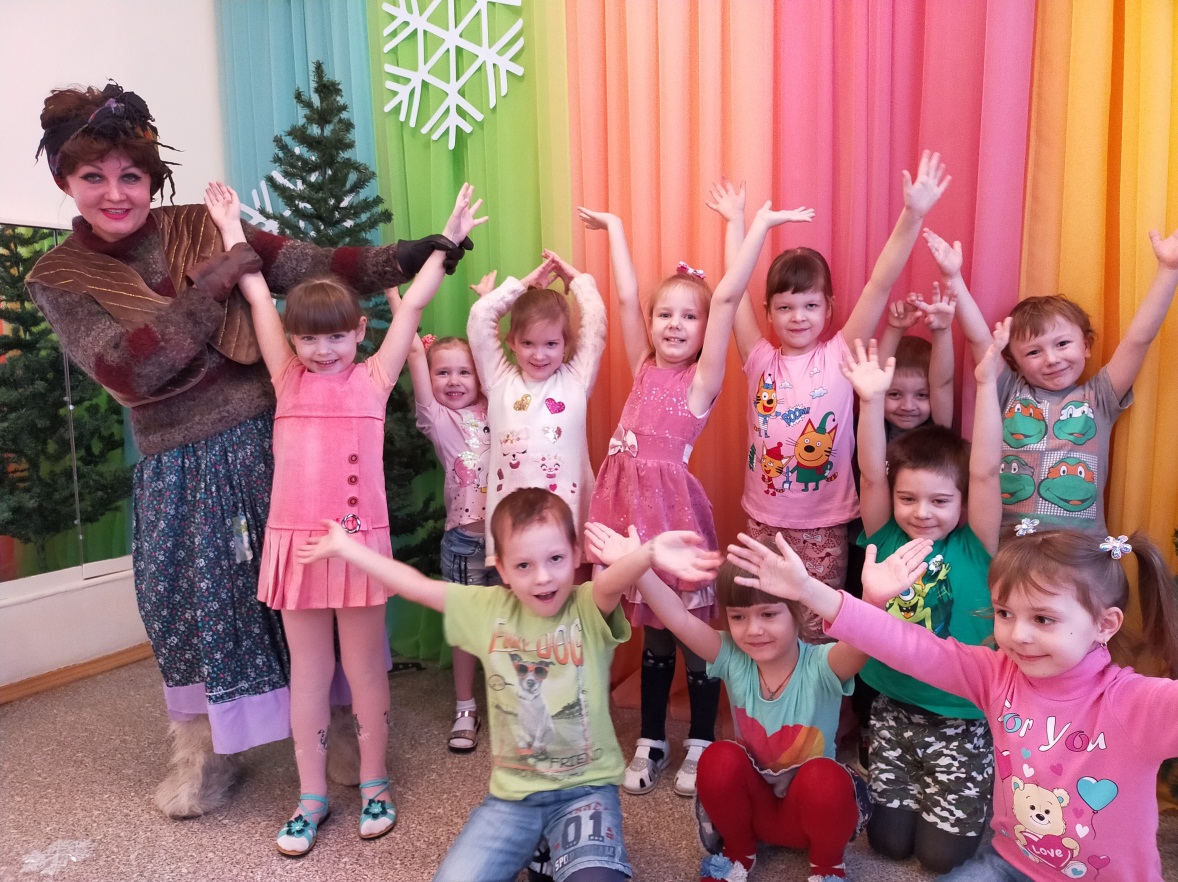 